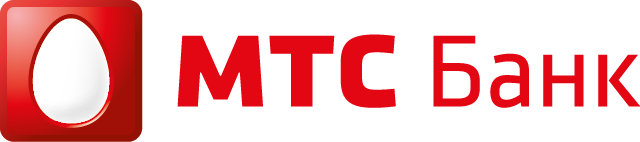 УВЕДОМЛЕНИЕО ПРОВЕДЕНИИ ЗАКУПОЧНОЙ ПРОЦЕДУРЫУважаемые господа!Настоящим уведомлением ПАО «МТС-Банк» (далее по тексту Банк) объявляет о проведении открытого запроса предложений на Закупку услуг Внедрения системы электронного автоматизированного Архива данных клиентских досье (юридических лиц - клиентов ПАО «МТС-Банк»).В данной закупочной процедуре могут принимать участие любые юридические лица и индивидуальные предприниматели (далее по тексту Поставщики или Участники), которые удовлетворяют требованиям, установленным в закупочной документации.		Подробное описание требований и порядка подачи предложений содержится в закупочной документации, которая прилагается к настоящему уведомлению.По результатам отбора Банк вправе предложить участнику, в предложении которого, по мнению Банка, предоставлены наилучшие условия, заключить Договор.Предложения Участников будут приниматься в электронной форме с использованием электронной торговой площадки «Сбербанк-АСТ» - по адресу http://utp.sberbank-ast.ru/VIP (ЭЦП не требуется). Участие в процедуре для Участников бесплатное. Номер извещения на ЭТП: SBR028-2307280036Завершение подачи коммерческих предложений на ЭТП: 22:00 (время московское) «10» августа 2023 г.                               Организатор закупочной процедуры: Отдел контроля закупок ПАО «МТС-Банк»Адрес: г. Москва, пр-т Андропова, д.18 к.1Ответственный: Яковлев МаксимТелефон/факс: +7(495) 921-28-00 (доб. 13-318)Моб.: +7(926) 253-90-17e-mail: zakupki@mtsbank.ru Настоящая процедура закупки не является конкурсом, Уведомление о проведении закупки не является публичной офертой Заказчика. Заказчик не несет никаких обязательств перед поставщиками, принявшими участие в данной процедуре.      Приложения:Закупочная документация по открытому запросу предложений на Закупку услуг Внедрения системы электронного автоматизированного Архива данных клиентских досье (юридических лиц - клиентов ПАО «МТС-Банк»). С уважением,Председатель Комитета по тендерам и закупкам ПАО «МТС-Банк» 		   _______________ Е.В. Кривошеева